УПРАВЛЕНИЕ ФЕДЕРАЛЬНОЙ  СЛУЖБЫ ГОСУДАРСТВЕННОЙ  РЕГИСТРАЦИИ, 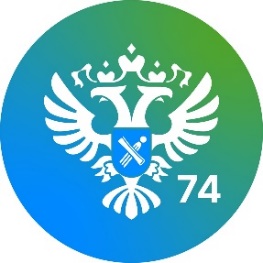 КАДАСТРА И КАРТОГРАФИИ (РОСРЕЕСТР)  ПО ЧЕЛЯБИНСКОЙ ОБЛАСТИ . Челябинск, ул. Елькина, 85                                                                                    14.06.2022Изменяются требования к подготовке межевого плана, его формаи состав содержащихся в нем сведенийУправление Росреестра по Челябинской области сообщает, что 19 июня 2022 года вступает в силу приказ Росреестра от 14.12.2021 № П/0592, которым утверждаются новая форма и состав сведений межевого плана, а также требования к его подготовке. Далее кратко о том, какие конкретно изменения ждут южноуральцев.1. Установлены требования к подготовке акта согласования местоположения границ земельного участка в виде электронного документа, что позволит проводить согласование местоположения границ участков в электронном виде.2. Определены правила подготовки межевого плана в целях осуществления кадастрового учета одновременно в отношении смежных и несмежных земельных участков на основании одного заявления и одного межевого плана.3. Утверждены правила подготовки межевого плана при уточнении местоположения границ земельных участков, в том числе обобщен перечень документов, подтверждающих существование границ участков на местности 15 лет и более.4. Определены условия, при которых допускается подготовка межевого плана в связи с образованием земельных участков без предварительного выполнения кадастровых работ по уточнению описания местоположения границ исходного участка.Приказ Росреестра от 14.12.2021 № П/0592 вступает в силу 19.06.2022, в связи с признанием утратившим силу приказа Минэкономразвития России от 08.12.2015 № 921.Пресс-служба Управления Росреестра и Кадастровой палаты по Челябинской области